REQUERIMENTO Nº 242/2018Requer informações acerca da implantação do Programa Zera Fila da Saúde na UBS Dr. Carlos Perez, situada no bairro 31 de Março.Senhor Presidente,Senhores Vereadores, CONSIDERANDO que a Prefeitura Municipal de Santa Bárbara d’Oeste vem implantando nas UBS do município o denominado programa Zera Fila da Saúde, o qual visa qualificar o atendimento e prestação dos serviços da saúde de Santa Bárbara d’Oeste, reduzindo filas históricas de exames e consultas, tendo sucesso em seus objetivos propostos e boa aceitação da população;CONSIDERANDO que este vereador esteve visitando a UBS Dr. Carlos Perez, no bairro 31 de Março, a fim de acompanhar os serviços ali prestados, bem como fiscalizar a eficácia dos trabalhos, onde pude notar que esta unidade ainda não possui a implantação do referido programa, fazendo com que o atendimento seja moroso e gere reclamações dos cidadãos daquela região;CONSIDERANDO por fim, que a população do bairro 31 de Março e adjacências aguarda ansiosamente que a UBS Dr. Carlos Perez venha também ser contemplada com a implantação do programa Zera Fila da Saúde, para assim cada vez mais possamos ter acesso a uma saúde pública de excelência, visando respeitar o cidadão e proporcionar bem estar e qualidade de vida aos barbarenses; REQUEIRO que, nos termos do Art. 10, Inciso X, da Lei Orgânica do município de Santa Bárbara d’Oeste, combinado com o Art. 63, Inciso IX, do mesmo diploma legal, seja oficiado ao Excelentíssimo Senhor Prefeito Municipal para que encaminhe a esta Casa de Leis as seguintes informações: 1º) Qual a previsão de implantação e início do programa Zera Fila da Saúde junto a UBS Dr. Carlos Perez, situada no bairro 31 de Março?2º) Os profissionais da referida unidade já estão passando por curso de aprendizado para desempenhar e alcançar os objetivos propostos junto ao referido programa?3º) Haverá a destinação de mais profissionais junto ao quadro de servidores da UBS Dr. Carlos Perez após a implantação desse programa na referida unidade? Informar o número de profissionais que virão a integrar a equipe local e suas respectivas funções?4º) Conforme item 3º, os referidos profissionais serão remanejados de outros locais ou serão novos contratados? Caso seja contratação, qual a forma de seleção dos profissionais e, caso seja remanejamento, de quais unidades virão? Especificar quantidade por unidade e suas respectivas funções;5º) Conforme item 4º, caso seja remanejamento de pessoal para integrar a equipe da UBS Dr. Carlos Perez, o que está sendo feito pela Administração Municipal para não deixar sem cobertura de profissionais as unidades que porventura vierem a ceder profissionais?6º) Haverá alteração no horário de atendimento e funcionamento da UBS Dr. Carlos Perez com a implantação do programa Zera Fila da Saúde? Caso positivo, informar as referidas alterações?7º) Quais novos tipos de serviços serão oferecidos com a implantação do programa Zera Fila da Saúde além daquelas já existentes na referida unidade?Plenário “Dr. Tancredo Neves”, em 20 de fevereiro de 2018.JESUS VENDEDOR-Vereador / Vice Presidente-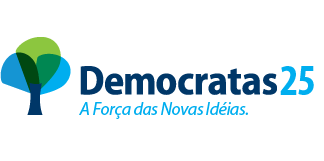 